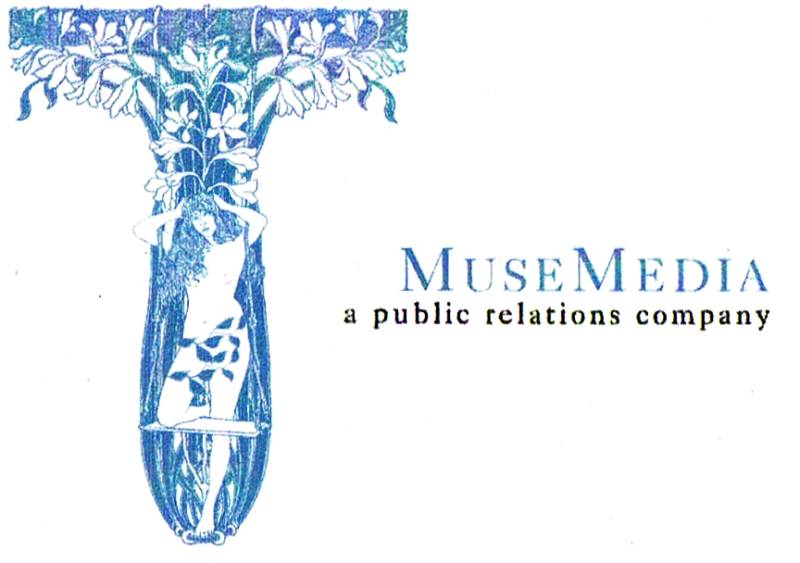 Contact:  Alisse Kingsley, Muse Media          FOR IMMEDIATE RELEASE(323) 467-8508Vocalist/Composer Carmen Lundy Traverses Musical Genres With The Release Of Her New CD, CODE NOIR, A Song Cycle For These Turbulent TimesCD available February 24thLos Angeles, California.  CODE NOIR, the stunning new CD from critically-lauded vocalist Carmen Lundy, is slated for release February 24th via Afrasia Productions.  Never one to limit her creative journeys, Lundy explores the realms of Jazz, Blues, Brazilian Samba and Pop with a multitude of messages that reflect not only the complexities of her own mindset, but the disparity of the world at large.  Poignant, heartfelt, joyous, shocked, saddened and impassioned are just a few of the emotions conveyed by this wonderfully evocative singer on CODE NOIR in a highly personal musical voyage. "These songs encompass the musical and artistic influences from the African diaspora and its influence on jazz and other musical genres – the bossa nova, the blues, swing, funk, the exploration into the avant-garde," says Carmen.  "Yet they also encompass the many emotions that are prevalent in this country right now.  We are going through tough times with a country that is sorely divided and many of these tracks reflect the feelings that we as human beings are going through on an individual level.  CODE NOIR actually refers to the first law ever written by a person in power of a sovereign nation/empire - the King of France Louis XIV - the first law to disallow and make illegal the integration of the African race into white European society."Having written or co-written all twelve tracks on the album, Carmen * 2658 Griffith Park Blvd., Suite726 * Los Angeles, CA * 90039*envelops her listeners from the start with the questioning opening song, "Another Chance" - a thought-provoking title truly pertinent in the world today.  "Live Out Loud" encourages us to do just that while "Black And Blues" is about our present affairs, "the legacy of the black experience in America,” says Carmen.  “The unplanned fallout and result of legislating and legalizing systemic racism."  She adds,  "The electric guitar in the song illustrates its contribution to all things defining American culture through song.”On another heartfelt level the glories of love at first - and second - sight are explored on "Second Sight" while "The Island, The Sea and You," a song Carmen wrote while on a trip to Hawaii, is an ode to the love of Lundy's life.  The infectious "Have A Little Faith" explores the rhythms born of the African experience and originating from the African continent which the singer has always loved - and as an African American, has always identified with - while the lyrics of "Whatever It Takes" implore us to be strong in the face of this imperfect world.  The tracks "I Got Your Number," "I Keep Falling" and "You Came Into My Life" are keen observations on the state of the modern-day romantic relationship in all its various stages. The CD closes with the inspired "Kumbaya," originally spoken as ‘Come By Here’ in the south, "perhaps in the Gullah language of slaves from Angola brought to the Carolinas, to my understanding,” says Carmen. “It’s a song to my family. A plea to humanity."Masterfully accompanying Carmen on the new album is Patrice Rushen on piano who once again joins Carmen on this outing, Ben Williams on acoustic and electric bass, Jeff Parker on electric guitar, Kendrick Scott on drums and percussion and Elisabeth Oei on background vocals.  In addition to vocals, Lundy also plays keyboards and guitar and arranged all the songs.  The release of CODE NOIR will be accompanied by tour dates both here in the US and abroad.  For additional information please visit www.CarmenLundy.com.  For media and interview requests, please contact Alisse Kingsley at Muse Media, 323-467-8508: e:  AlissetheMuse@aol.com.